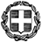 Βαθμός Ασφαλείας:Να διατηρηθεί μέχρι:Βαθ. Προτεραιότητας: Αθήνα,  06-07-2013Αρ. Πρωτ.  107738/Δ4Διευθύνσεις Δ/θμιας Εκπ/σης Επαγγελματικά Λύκεια (μέσω των Διευθύνσεων Δ/θμιας Εκπ/σης)Εργαστηριακά Κέντρα (Ε.Κ.) (μέσω των Δ/νσεων Δ/θμιας Εκπ/σης)   Σιβιτανίδειος ΣχολήΘεσσαλονίκης 15117610 Καλλιθέα Περιφερειακές Δ/νσεις Εκπ/σηςΠροϊσταμένους Επιστημονικής και Παιδαγωγικής Καθοδήγησης (μέσω των Περιφερειακών Δ/νσεων Εκπ/σης) Γραφεία Σχολικών Συμβούλων Δ/θμιας Εκπ/σης (μέσω των Περιφερειακών Δ/νσεων Εκπ/σης)ΘΕΜΑ: «Προγραμματισμός εκπαιδευτικού έργου για τα Επαγγελματικά Λύκεια ΕΠΑ.Λ. για το σχολικό έτος 2015-2016»Η Διεύθυνση Επαγγελματικής Εκπαίδευσης του Υπουργείου Πολιτισμού, Παιδείας και Θρησκευμάτων συνεργαζόμενη με τους φορείς της εκπαιδευτικής διαδικασίας, επιθυμεί να συμβάλει στην εύρυθμη και παιδαγωγικά αποτελεσματική λειτουργία του σχολείου.Στο πλαίσιο αυτό, αναγνωρίζοντας την ουσιαστική συμβολή των εκπαιδευτικών, του Συλλόγου Διδασκόντων και του Διευθυντή στην εκπαιδευτική διαδικασία, η Διεύθυνση Επαγγελματικής Εκπαίδευσης συνιστά τον ετήσιο προγραμματισμό του σχολικού έτους ως ακολούθως: ΕΓΓΡΑΦΕΣ - ΜΕΤΕΓΓΡΑΦΕΣ ΜΑΘΗΤΩΝΟι εγγραφές των μαθητών στα σχολεία της Δευτεροβάθμιας Εκπαίδευσης θα πρέπει να ολοκληρωθούν μέχρι την ημερομηνία λήξης του τρέχοντος διδακτικού έτους, την 30η Ιουνίου 2015 και η διαδικασία εγγραφής θα πρέπει να είναι :σύμφωνη με τις διατάξεις της παρ.2 του άρθρου 7 του Ν.4186/2013 (ΦΕΚ 193 Α΄), της υπ’αριθμ.141641/Γ2/08-09-2014 Υ.Α. (ΦΕΚ 2470 Β΄) όπως τροποποιήθηκε με την υπ’αριθμ.60687/Δ4/17-04-2015 Υ.Α. (Β΄723) καθώς και τις διατάξεις της υπ’αριθμ.78213/Δ4/18-05-2015 Εγκυκλίου του Υ.ΠΟ.ΠΑΙ.Θ. για τα ΕΠΑ.Λ. του Ν.4186/2013 (ΦΕΚ 193 Α΄) σύμφωνη με τις διατάξεις της υπ’αριθμ.80033/Γ2/04-08-2006 Y.A. (ΦΕΚ 1286 Β΄) για τα ΕΠΑ.Λ. του Ν.3475/2006 (ΦΕΚ 146 Α΄)Κατ’ εξαίρεση, μπορεί να γίνει εγγραφή το μήνα Σεπτέμβριο και μέχρι την έναρξη των μαθημάτων, για τους μαθητές που εμποδίστηκαν να εγγραφούν για λόγους ανωτέρας βίας (π.χ. για λόγους υγείας ή σοβαρούς οικογενειακούς λόγους), καθώς και για τους παραπεμπόμενους μαθητές σε επανεξέταση το Σεπτέμβριο, σύμφωνα με την παρ. 1 του άρθρου 1 της υπ’αριθμ.141641/Γ2/08-09-2014 Υ.Α. (ΦΕΚ 2470 Β΄) για τα ΕΠΑ.Λ. του Ν.4186/2013 (ΦΕΚ 193 Α΄) και την παρ. 1α του άρ. 6 της υπ’αριθμ.80033/Γ2/04-08-2006 Υ.Α. (ΦΕΚ 1286 Β΄) για τα ΕΠΑ.Λ. του Ν.3475/2006 (ΦΕΚ 146 Α΄). Στα Επαγγελματικά Λύκεια (ΕΠΑ.Λ.) εκπρόθεσμη εγγραφή είναι δυνατόν να εγκριθεί από τον Διευθυντή Διεύθυνσης Δευτεροβάθμιας Εκπαίδευσης το πολύ δέκα (10) ημέρες μετά τη λήξη των κατ΄ εξαίρεση εγγραφών του Σεπτεμβρίου σύμφωνα με την παρ.3 του άρθρου 1 της υπ’αριθμ.141641/Γ2/08-09-2014 Υ.Α. (ΦΕΚ 2470 Β΄) για τα ΕΠΑ.Λ. του Ν.4186/2013 (ΦΕΚ 193 Α΄) και την παρ. 2 του άρθρου 6  της υπ’αριθμ.80033/Γ2/04-08-2006 Υ.Α. (ΦΕΚ 1286 Β΄) για τα ΕΠΑ.Λ. του Ν.3475/2006 (ΦΕΚ 146 Α΄).Επίσης, αναφορικά με τις εγγραφές μαθητών σε Εσπερινά Επαγγελματικά Λύκεια του Ν.4186/2013 (ΦΕΚ 193 Α΄) ισχύει η παρ.4 του άρθρου 5 του Ν.4186/2013 (ΦΕΚ 193 Α΄), σύμφωνα με την οποία: «…φοιτούν δε σε αυτά είτε εργαζόμενοι, είτε άνεργοι με κάρτα ανεργίας  του Ο.Α.Ε.Δ., είτε άλλες κατηγορίες μαθητών οι οποίοι αδυνατούν να φοιτήσουν σε Ημερήσιο Επαγγελματικό Λύκειο.» καθώς και η παρ.7 του άρθρου 1 της υπ’αριθμ.141641/Γ2/08-09-2014 Υ.Α. (ΦΕΚ 2470 Β΄). Επιπρόσθετα, σύμφωνα με την παρ.2 του άρθρου 59 του Ν.4310/2014 (ΦΕΚ 258 Α΄) «Ελάχιστο όριο ηλικίας για την εγγραφή στα Εσπερινά Επαγγελματικά Λύκεια είναι τα δεκαπέντε (15) έτη».Για την εγγραφή και φοίτηση αλλοδαπών μαθητών στα Επαγγελματικά Λύκεια  (ΕΠΑ.Λ.) του Ν.4186/2013 (ΦΕΚ 193 Α΄) ισχύει η παρ.3 του άρθρου 6 της υπ’αριθμ.141641/Γ2/08-09-2014 Υ.Α. (ΦΕΚ 2470 Β΄) όπως τροποποιήθηκε με την υπ’αριθμ.60687/Δ4/17-04-2015 Υ.Α. (ΦΕΚ 723 Β΄) στην οποία αναφέρεται ότι  ακολουθείται η διαδικασία που προβλέπεται στις παραγράφους 1α.1,  1α.2,  4 και 5 του Π.Δ. 529/1989 (ΦΕΚ 223 Α΄). Τα δικαιολογητικά για την εγγραφή των ανωτέρω μαθητών για τα ΕΠΑ.Λ. του Ν.4186/2013 (ΦΕΚ 193 Α΄) προβλέπονται στο άρθρο 3 της υπ’αριθμ.141641/Γ2/08-09-2014 Υ.Α. (ΦΕΚ 2470 Β΄), καθώς και στη με αρ. πρωτ. 91109/Γ2/10-07-2008 εγκύκλιο του Υ.ΠΟ.ΠΑΙ.Θ. Τα εν λόγω δικαιολογητικά πρέπει να είναι επίσημα μεταφρασμένα, έτσι όπως αναφέρεται στη με αρ. πρωτ. Γ2/7268/02-10-1995 εγκύκλιο. Σε περίπτωση που οι μαθητές δεν προσκομίσουν τα απαραίτητα δικαιολογητικά, πρέπει να ακολουθείται η διαδικασία που περιγράφεται στις με αρ. πρωτ. Γ2/7268/02-10-1995 και 48946/Γ2/18-05-2005 εγκυκλίους. Επισημαίνεται ότι κατ’ εξαίρεση, με ελλιπή δικαιολογητικά, δύνανται να εγγραφούν ανήλικοι μαθητές, πολίτες τρίτων χωρών, στις περιπτώσεις που αναφέρονται στο άρθρο 21 του Ν.4251/2014 (ΦΕΚ 80 Α΄).Οι μετεγγραφές των μαθητών των Επαγγελματικών Λυκείων του Ν.4186/2013 (ΦΕΚ 2470 Β΄) γίνονται σύμφωνα με το άρθρο 7 της υπ’αριθμ.141641/Γ2/08-09-2014 Υ.Α. (ΦΕΚ 2470 Β΄) όπως τροποποιήθηκε με την υπ’αριθμ.60687/Δ4/17-04-2015 Υ.Α. (Β΄723).Για τις μετεγγραφές μαθητών από ΕΠΑ.Λ. σε ΓΕ.Λ. και αντίστροφα ισχύει η υπ’αριθμ.78213/Δ4/18-05-2015 Εγκύκλιος του Υ.ΠΟ.ΠΑΙ.Θ. Η καταληκτική ημερομηνία μετεγγραφής από τα Γενικά στα Επαγγελματικά Λύκεια και αντίστροφα, είναι η 15η Οκτωβρίου εκάστου έτους σύμφωνα με την παρ.3 του άρθρου 7 της υπ’αριθμ.141641/Γ2/08-09-2014 Υ.Α. (ΦΕΚ 2470 Β΄) όπως τροποποιήθηκε με την υπ’αριθμ.60687/Δ4/17-04-2015 Υ.Α. (Β΄ 723).ΠΡΟΓΡΑΜΜΑΤΙΣΜΟΣ ΕΞΕΤΑΣΕΩΝ ΣΕΠΤΕΜΒΡΙΟΥΟι εξετάσεις κατά την περίοδο του Σεπτεμβρίου του σχολικού έτους 2015-2016,  προγραμματίζονται και ολοκληρώνονται από την 1η έως τη 10η Σεπτεμβρίου 2015, σύμφωνα με το Π.Δ. 50/2008 (ΦΕΚ 81 Α΄), όπως τροποποιήθηκε και ισχύει.Οι κηδεμόνες των μαθητών ή οι ίδιοι οι μαθητές εφόσον είναι ενήλικοι, μπορούν να υποβάλλουν αίτηση για αναβαθμολόγηση γραπτών δοκιμίων μέσα σε τρεις εργάσιμες ημέρες από την έκδοση των αποτελεσμάτων (άρθρο 17 του Π.Δ.  50/2008 (ΦΕΚ 81 Α΄) όπως τροποποιήθηκε και ισχύει).Υπενθυμίζεται, ότι σύμφωνα με την με αρ.πρωτ. Γ2/4705/14-09-1993 εγκύκλιο του Υ.ΠΟ.ΠΑΙ.Θ., εκπρόθεσμη εξέταση μαθητών, οι οποίοι λόγω ασθενείας ή άλλων σοβαρών λόγων δεν κατέστει δυνατόν να προσέλθουν κατά την εξεταστική περίοδο του Σεπτεμβρίου, εγκρίνεται από τον Διευθυντή της οικείας Δ/νσης Δ/θμιας Εκπ/σης, αφού οι ενδιαφερόμενοι υποβάλλουν τα απαραίτητα δικαιολογητικά μέχρι τις 30 Σεπτεμβρίου. Σε περίπτωση που οι ανωτέρω λόγοι ασθενείας υφίστανται και πέραν της 30ης Σεπτεμβρίου, τότε η αίτηση με τα δικαιολογητικά υποβάλλονται στη Δ/νση Επαγγελματικής Εκπ/σης του Υ.ΠΟ.ΠΑΙ.Θ. ΕΝΑΡΞΗ ΜΑΘΗΜΑΤΩΝΤην Παρασκευή 11 Σεπτεμβρίου 2015 θα γίνει ο αγιασμός σε όλα τα σχολεία. Μετά τον αγιασμό να διανεμηθούν τα βιβλία στους μαθητές.ΟΜΑΔΕΣ ΠΡΟΣΑΝΑΤΟΛΙΣΜΟΥ-ΤΟΜΕΙΣ –ΕΙΔΙΚΟΤΗΤΕΣ-ΩΡΟΛΟΓΙΑ ΠΡΟΓΡΑΜΜΑΤΑΟι Ομάδες Προσανατολισμού με τους αντίστοιχους τομείς και τις αντίστοιχες ειδικότητες ορίζονται στο άρθρο 8 του Ν.4186/2013 (ΦΕΚ 193 Α΄) όπως τροποποιήθηκε με την παρ.1 του άρθρου 6 του Ν.4327/2015 (ΦΕΚ 50 Α΄).Το Ωρολόγιο Πρόγραμμα των μαθημάτων Γενικής Παιδείας των Α΄, Β΄, Γ΄ τάξεων Ημερησίων ΕΠΑ.Λ. καθορίζεται στο άρθρο 9 του Ν.4186/2013 (ΦΕΚ 193 Α΄).Το Ωρολόγιο Πρόγραμμα των ομάδων προσανατολισμού της Α΄ τάξης Ημερησίων ΕΠΑ.Λ. καθορίζεται στο άρθρο 9 του Ν.4186/2013 όπως συμπληρώθηκε με την παρ.3 του άρθρου 6 του Ν.4327/2015 (ΦΕΚ 50 Α΄)Το Ωρολόγιο Πρόγραμμα των μαθημάτων Γενικής Παιδείας και των ομάδων προσανατολισμού της Α΄ τάξης Εσπερινών ΕΠΑ.Λ. καθορίζεται στην υπ’ αριθμ. Φ2/88070/Δ4/04-06-2015 Υ.Α. (ΦΕΚ 1053 Β΄). To Ωρολόγιο Πρόγραμμα των μαθημάτων Γενικής Παιδείας των Β΄ και Γ΄ τάξεων Εσπερινών ΕΠΑ.Λ. καθορίζεται στην υπ’αριθμ.100634/Γ2/30-06-2014 Υ.Α (Β΄ 1915) όπως διορθώθηκε στο ΦΕΚ 2112/2014 Β΄.Το Ωρολόγιο Πρόγραμμα των μαθημάτων ανά Τομέα- Ειδικότητα των Β΄, Γ΄ τάξεων Ημερησίων και Β΄ και Γ΄ τάξεων Εσπερινών ΕΠΑ.Λ. καθορίζεται στην υπ’αριθμ. Φ2/88070/Δ4/04-06-2015 Υ.Α. (ΦΕΚ 1053 Β΄).ΕΛΑΧΙΣΤΟΣ ΑΡΙΘΜΟΣ ΜΑΘΗΤΩΝ ΣΤΑ EΠΑΓΓΕΛΜΑΤΙΚΑ ΛΥΚΕΙΑΣχετικά με τον ελάχιστο αριθμό μαθητών της Α΄ τάξης Ημερησίου και Εσπερινού Επαγγελματικού Λυκείου ισχύει η υπ’αριθμ. 128615/Γ2/13-09-2013 Υ.Α. (ΦΕΚ 2360 Β΄).Για τον ελάχιστο αριθμό μαθητών για τμήματα Ειδικότητας της Β΄ και Γ΄ τάξης Ημερήσιου και Εσπερινού Επαγγελματικού Λυκείου ισχύει η υπ’αριθμ. Φ12/93600/Δ4/12-06-2015 Υ.Α. με θέμα «Προϋποθέσεις λειτουργίας Τομέων – Ειδικοτήτων της Β΄ και Γ΄ τάξης Ημερήσιου και Εσπερινού Επαγγελματικού Λυκείου (ΕΠΑ.Λ.)» (ΦΕΚ 1249 Β΄). ΕΠΙΛΟΓΗ ΟΜΑΔΑΣ ΠΡΟΣΑΝΑΤΟΛΙΣΜΟΥ, ΤΟΜΕΩΝ ΚΑΙ ΕΙΔΙΚΟΤΗΤΩΝΟι μαθητές της Α΄ τάξης Επαγγελματικού Λυκείου κατά την εγγραφή τους  καταθέτουν υπεύθυνη δήλωση υπογεγραμμένη από τους γονείς-κηδεμόνες, εφόσον είναι ανήλικοι για την ομάδα προσανατολισμού, που επιθυμούν να παρακολουθήσουν. Η δήλωση αυτή μπορεί να τροποποιηθεί το αργότερο την 30η Σεπτεμβρίου κάθε διδακτικού έτους σύμφωνα με την παρ.3 του άρθρου 3 της υπ’αριθμ.141641/Γ2/08-09-2014 Υ.Α. (ΦΕΚ2470 Β΄).Οι μαθητές της Β΄ τάξης Επαγγελματικού Λυκείου κατά την εγγραφή τους  καταθέτουν υπεύθυνη δήλωση υπογεγραμμένη από τους γονείς-κηδεμόνες, εφόσον είναι ανήλικοι για την ειδικότητα που επιθυμούν να παρακολουθήσουν. Η δήλωση αυτή μπορεί να τροποποιηθεί το αργότερο την 30η Σεπτεμβρίου κάθε διδακτικού έτους σύμφωνα με την παρ.3 του άρθρου 3 της υπ’αριθμ.141641/Γ2/08-09-2014 Υ.Α. (ΦΕΚ2470 Β΄).Οι μαθητές της Δ΄ τάξης εσπερινού Επαγγελματικού Λυκείου του Ν.3475/2006 (ΦΕΚ 146 Α΄), με την έναρξη του διδακτικού έτους, υποχρεούνται να δηλώνουν τις ομάδες μαθημάτων Γενικής Παιδείας που θα παρακολουθήσουν. Οι μαθητές έχουν τη δυνατότητα να τροποποιήσουν τη δήλωσή τους, αν το επιθυμούν, το αργότερο μέχρι τη 15η Οκτωβρίου, σύμφωνα με το άρθρο 2 του Π.Δ. 50/2008 (ΦΕΚ 81 Α΄), όπως τροποποιήθηκε και ισχύει.Οι μαθητές της Δ΄ τάξης εσπερινού Επαγγελματικού Λυκείου  του Ν.3475/2006 (ΦΕΚ 146 Α΄) διδάσκονται υποχρεωτικά ένα μάθημα επιλογής ή εφόσον έχουν επιλέξει το 5ο Επιστημονικό Πεδίο, δύο μαθήματα επιλογής, σύμφωνα με την υπ’αριθμ. 138011/Γ2/03-12-2007 Υ.Α (ΦΕΚ 26 Β΄ /2008), όπως τροποποιήθηκε με την υπ’αριθμ.128763/Γ2/19-10-2009 Υ.Α. (ΦΕΚ 2294 Β΄).	ΛΕΙΤΟΥΡΓΙΑ ΣΧΟΛΕΙΟΥ     Αναφορικά με τις διακοπές και τις αργίες των σχολικών μονάδων Δευτεροβάθμιας Εκπαίδευσης ισχύουν οι διατάξεις του άρθρου 2 του Π.Δ. 104/79 (ΦΕΚ 23 Α΄) καθώς και οι διατάξεις του άρθρου 2 της υπ’αριθμ.80033/Γ2/2006 Υ.Α. (ΦΕΚ 1286 Β΄) . Τα είδη των κυρώσεων και η αρμοδιότητα επιβολής τους ορίζονται στα άρθρα 27 και 28 του Π.Δ. 104/79 (ΦΕΚ 23 Α΄). Επίσης, σύμφωνα με τη με αρ. πρ. 141522/Γ2/9-11-2010 εγκύκλιο με θέμα «Διαδικασία επιβολής ποινής αλλαγής σχολικού περιβάλλοντος» : «Οι σχολικές κυρώσεις αποτελούν μέσο διαπαιδαγώγησης των μαθητών της Δευτεροβάθμιας Εκπαίδευσης και αποβλέπουν στην εξασφάλιση της ομαλής λειτουργίας του σχολείου. Πρέπει όμως να επιβάλλονται κλιμακωτά και ο Σύλλογος Διδασκόντων να εξετάζει την προσφορότητα της επιβαλλόμενης κύρωσης  υπό το πρίσμα του συμφέροντος του μαθητή». Για την αναπλήρωση απολεσθεισών ωρών διδασκαλίας ισχύει η υπ’αριθμ.62839/Δ4/22-04-2015  Υ.Α. (ΦΕΚ 724 Β΄). Είναι σε ισχύ η με αρ. πρωτ. 18890/Γ2/14-02-2011 εγκύκλιος με θέμα: «Αποτύπωση καλών πρακτικών σχολικών μονάδων Δ.Ε. για την πρόληψη και αντιμετώπιση της βίας και επιθετικότητας μεταξύ μαθητών». Σύμφωνα με την υπ΄ αριθμ. 4867/Γ2/28-8-1992 (ΦΕΚ 629 Β΄) Υπουργική Απόφαση  με θέμα: «Σχολικές Δραστηριότητες» όπως τροποποιήθηκε και ισχύει, τα σχολεία Δευτεροβάθμιας Εκπαίδευσης μπορούν να πραγματοποιούν σε συνεργασία με τοπικούς φορείς εντός και εκτός του σχολικού χώρου, δραστηριότητες που αποσκοπούν στην πνευματική ανάπτυξη, στην αισθητική καλλιέργεια, στη δημιουργική έκφραση των μαθητών και στην ευαισθητοποίησή τους σε θέματα που αφορούν το στενότερο και ευρύτερο περιβάλλον τους. Τα αντικείμενα των δραστηριοτήτων αυτών είναι: 1) Πολιτιστικά Θέματα, 2) Περιβαλλοντική Εκπαίδευση 3) Αγωγή Yγείας, 4) Αγωγή Σταδιοδρομίας. Για την είσοδο εκπροσώπων των μέσων ενημέρωσης στις σχολικές μονάδες Π/θμιας και Δ/θμιας Εκπαίδευσης είναι σε ισχύ η με αρ. πρωτ. 56950/Δ2/07-04-2015 εγκύκλιος του Υ.ΠΟ.ΠΑΙ.Θ. 	ΘΕΜΑΤΑ ΑΠΟΥΣΙΩΝ      Οι απουσίες των μαθητών οι οποίες δεν λαμβάνονται υπόψη για το χαρακτηρισμό της φοίτησής τους καταχωρίζονται σύμφωνα με το άρθρο 14 της υπ’αριθ.141641/Γ2/08-09-2014 Υ.Α. (ΦΕΚ 2470 Β’ ).	Σύμφωνα με το αρ. 54 του Ν.4115/2013 (ΦΕΚ 24 Α΄) «1. Μπορεί ο Σύλλογος των διδασκόντων του Σχολείου, αποφασίζοντας σχετικά με την δικαιολόγηση απουσιών μαθητών, να κάνει δεκτά ή να απορρίπτει εκπρόθεσμα δικαιολογητικά: α. ιατρικές βεβαιώσεις  και  β. αιτήσεις - βεβαιώσεις κηδεμόνων που προσκομίστηκαν μετά από δέκα (10) εργάσιμες ημέρες από την επιστροφή του μαθητή στο σχολείο, εξετάζοντας κάθε περίπτωση αναλυτικά και χωριστά και έχοντας τη δυνατότητα να συγχωρήσει την εκπρόθεσμη υποβολή τους με αιτιολογημένη απόφασή του.2. Ο Σύλλογος των Διδασκόντων του Σχολείου έχει τη δυνατότητα να δικαιολογεί απουσίες μαθητών για λόγους υγείας, με ιατρική βεβαίωση ή χωρίς ιατρική βεβαίωση αν η πάθηση είναι εμφανής και μη χρήζουσα απόδειξης: α. Για μεμονωμένες ή συνεχείς ώρες ημερήσιου προγράμματος και χωρίς την άδεια του Διευθυντή αν δεν καταχωρίστηκε σχετική παρατήρηση στο ημερήσιο δελτίο απουσιών (π.χ. γιατί από αμέλεια δεν ζητήθηκε άδεια ή από αμέλεια δεν καταχωρίστηκε σχετική παρατήρηση), εφόσον εξετάζοντας κάθε περίπτωση αναλυτικά και χωριστά ο σύλλογος κρίνει ότι αδικούνται άλλως οι μαθητές από υπαιτιότητα του Σχολείου, β. για πρώτες ώρες, εφόσον δικαιολογείται η μη έγκαιρη προσέλευση στο Σχολείο (κινητικά προβλήματα - αναπηρία)».    Σύμφωνα με το αρ. 18 της υπ’αριθμ. 141641/Γ2/08-09-2014 Υ.Α. (Β΄2470) που αφορά στην φοίτηση των μαθητών του Επαγγελματικού Λυκείου ορίζεται ότι: «Ο υπεύθυνος για την παρακολούθηση της φοίτησης των μαθητών καθηγητής κάθε τμήματος, αφού ενημερώσει τον Διευθυντή, ότι ο μαθητής συμπλήρωσε ήδη είκοσι τέσσερις (24) απουσίες δικαιολογημένες ή αδικαιολόγητες, είναι υποχρεωμένος να ενημερώνει τον κηδεμόνα με ταχυδρομική επιστολή, η οποία στέλνεται με τη φροντίδα του ΕΠΑ.Λ. από 1 μέχρι 5 κάθε μήνα για τις απουσίες του μήνα που προηγήθηκε. Με την ίδια επιστολή ο κηδεμόνας ενημερώνεται και για κάθε άλλο θέμα που αφορά τη σχολική κατάσταση του μαθητή.». Επίσης, σύμφωνα με την παρ.7 του άρθρου 1 της υπ’αριθμ.60687/Δ4/17-04-2015 Υ.Α. (ΦΕΚ 723 Β΄) για τους μαθητές που παρακολουθούν μόνο τα μαθήματα τομέων- ειδικοτήτων «Ο υπεύθυνος καθηγητής κάθε τμήματος, για την παρακολούθηση της φοίτησης των μαθητών, οι οποίοι παρακολουθούν μόνο τα μαθήματα Τομέων− Ειδικοτήτων, αφού ενημερώσει το Διευθυντή, ότι ο μαθητής συμπλήρωσε ήδη δεκαπέντε (15) απουσίες δικαιολογημένες ή αδικαιολόγητες, είναι υποχρεωμένος να ενημερώνει τον κηδεμόνα του μαθητή αποδεδειγμένα από 1 μέχρι 5 κάθε μήνα για τις απουσίες του μήνα που προηγήθηκε καθώς και για κάθε άλλο θέμα που αφορά τη σχολική κατάσταση του μαθητή. Στην περίπτωση που ο μαθητής είναι ενήλικος ο υπεύθυνος καθηγητής ενημερώνει το μαθητή αποδεδειγμένα από 1 μέχρι 5 κάθε μήνα για τις απουσίες του μήνα που προηγήθηκε.».ΘΕΜΑΤΑ ΕΝΗΜΕΡΩΣΗΣ ΓΟΝΕΩΝ ΚΑΙ ΜΑΘΗΤΩΝΟ Διευθυντής της σχολικής μονάδας και ο Σύλλογος Διδασκόντων ενημερώνουν τους γονείς - κηδεμόνες και τους μαθητές για θέματα που συμβάλλουν στην ομαλή λειτουργία του σχολείου, όπως: Τις μετεγγραφές των μαθητών και το χρόνο πραγματοποίησής τους.Τα όρια των απουσιών και τον τρόπο δικαιολόγησής τους (υπ’αριθμ.141641/Γ2/08-09-2014 Υ.Α. (ΦΕΚ 2470 Β΄) όπως τροποποιήθηκε με την υπ’αριθμ. 60687/Δ4/17-04-2015 Υ.Α.(ΦΕΚ 723 Β΄). Με ιδιαίτερη προσοχή πρέπει να αντιμετωπίζονται μαθητές που κατά τη διάρκεια του διδακτικού έτους έχουν σοβαρά προβλήματα υγείας και στους οποίους παρέχεται η δυνατότητα να ενταχθούν στην κατηγορία των «κατ’ ιδίαν διδαχθέντων».Τη δυνατότητα αντικατάστασης της γραπτής από προφορική εξέταση, κατά τη διάρκεια του διδακτικού έτους, για περιπτώσεις μαθητών με αναπηρία και με ειδικές εκπαιδευτικές ανάγκες, σύμφωνα με την υπ’αριθμ. 23519/Γ2/01-03-2010 Υ.Α. (ΦΕΚ 258 Β΄).          Τη με αρ. πρωτ. 132328/Γ2/07-12-2006 εγκύκλιο του Υ.ΠΟ.ΠΑΙ.Θ. που αφορά στη μη χρήση κινητών τηλεφώνων στους χώρους του σχολείου όπως συμπληρώθηκε με τη με αρ. πρωτ. 100553/Γ2/04-09-2012 εγκύκλιο με θέμα «Χρήση ηλεκτρονικών συσκευών». Τον προγραμματισμό της διεξαγωγής των εκλογών των μαθητικών κοινοτήτων και του δεκαπενταμελούς συμβουλίου, σύμφωνα με τις παρ. 10 και 29, άρ. 3 της Υ.Α.        4094/Γ2/23-09-1986 (ΦΕΚ 619 Β΄).Τη με αρ. πρωτ. Φ.7/517/127893/Γ1/13-10-2010 εγκύκλιο με θέμα: «Δικαιώματα των παιδιών – μαθητών στην Πρωτοβάθμια και Δευτεροβάθμια Εκπαίδευση, των οποίων οι γονείς βρίσκονται σε διάσταση ή είναι διαζευγμένοι και ο ένας από τους δυο δεν ασκεί την επιμέλειά τους».ΚΑΝΟΝΙΣΜΟΣ ΛΕΙΤΟΥΡΓΙΑΣ ΤΩΝ ΕΡΓΑΣΤΗΡΙΑΚΩΝ ΚΕΝΤΡΩΝ (Ε.Κ.)     Ο κανονισμός λειτουργίας των Εργαστηριακών Κέντρων  (Ε.Κ.) ορίζεται στην υπ’αριθμ.96004/Δ4/17-06-2015 Υ.Α. με θέμα: «Τροποποίηση της υπ’ αριθμ. Γ2/6098/13−11−01 Υ.Α. (Β΄1588) με θέμα: «Τροποποίηση απόφασης  Γ2/4321/26.10.88 περί καθορισμού λεπτομερειών λει τουργίας των Σ.Ε.Κ. των Σ.Ε. και των ειδικότερων καθηκόντων των διευθυντών Σ.Ε.Κ., υποδιευθυντών, των υπευθύνων τομέων εργαστηρίων και εργαστηρίων κατεύθυνσης των υπευθύνων των σχολικών εργαστηρίων και των αρμοδιοτήτων του συλλόγου διδασκόντων Σ.Ε.Κ.» ( ΦΕΚ 1318 Β΄).Με την αδιαμφισβήτητη συμβολή σας στη βελτίωση της εκπαιδευτικής διαδικασίας, ευελπιστούμε στη συνεργασία σας, τόσο με τις Περιφερειακές Υπηρεσίες όσο και με τη Διεύθυνση Επαγγελματικής Εκπαίδευσης του Υπουργείου Πολιτισμού, Παιδείας και Θρησκευμάτων, και σας γνωρίζουμε ότι η ενημέρωσή σας θα συνεχίζεται με νεότερες εγκυκλίους. Ο ΔΙΕΥΘΥΝΤΗΣΙΩΑΝΝΗΣ ΛΙΓΝΟΣΕσωτ. Διανομή                                                                                             Γραφείο Αναπληρωτή ΥπουργούΓραφείο Γενικού Γραμματέα  Γενική Διεύθυνση Σπουδών Π.Ε. και Δ.Ε.Αυτ. Διεύθυνση Παιδείας, Ομογενών, Διαπολιτ. Εκπ/σης,       Ξένων κ΄ Μειονοτικών Σχολείων                                                                       Διεύθυνση Θρησκευτικής Εκπ/σηςΔ/νση Ειδικής Αγωγής και ΕκπαίδευσηςΔιεύθυνση Διοίκησης Προσωπικού Π/θμιας & Δ/θμιας Εκπ/σηςΔιεύθυνση Σπουδών, Προγραμμάτων και Οργάνωσης Δ.Ε.      Τμήματα Α΄, Γ΄Διεύθυνση Επαγγελματικής Εκπαίδευσης Τμήματα Α΄,Β΄